      GUVERNUL ROMÂNIEI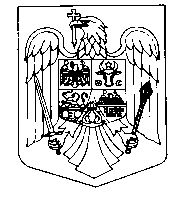 HOTĂRÂREprivind declanșarea procedurilor de expropriere a tuturor imobilelor proprietate privată care constituie coridorul de expropriere al lucrării de utilitate publică de interes naţional, aprobarea listei imobilelor proprietate publică a statului, precum și aprobarea listei imobilelor proprietate publică a unităților administrativ-teritoriale, care fac parte din coridorul de expropriere al lucrării de utilitate publică de interes naţional ,,Pasaj rutier peste CF, drum de legătură și amenajare din/în DN3’’	În temeiul art. 108 din Constituția României, republicată, al art. 5 alin. (1) și (11) din Legea nr. 255/2010 privind exproprierea pentru cauză de utilitate publică, necesară realizării unor obiective de interes național, județean şi local, cu modificările şi completările ulterioare, şi având în vedere Ordinul ministrului transporturilor și infrastructurii nr. 83/18.03.2023 privind aprobarea indicatorilor tehnico-economici aferenți obiectivului de investiții ,,Pasaj rutier peste CF, drum de legătură și amenajare din/în DN3’’, județul IlfovGuvernul României adoptă prezenta hotărâre: 	Art. 1. - Se aprobă amplasamentul lucrării de utilitate publică de interes național ,,Pasaj rutier peste CF, drum de legătură și amenajare din/în DN3’’, prevăzut în anexa nr. 1 la prezenta hotărâre, conform variantei finale a studiului de fezabilitate.	Art. 2. -  (1) Se aprobă declanșarea procedurii de expropriere a tuturor imobilelor proprietate privată care constituie coridorul de expropriere al lucrării de utilitate publică de interes național ,,Pasaj rutier peste CF, drum de legăturăși amenajare din/în DN3’’, situat pe amplasamentul prevăzut la art. 1, aflate pe raza localității Brănești, judeţul Ilfov, expropriator fiind statul român, reprezentat de Ministerul Transporturilor și Infrastructurii, prin Compania Națională de Administrare a Infrastructurii Rutiere - S.A..	               (2) Se aprobă lista cuprinzând imobilele proprietate privată supuse exproprierii potrivit alin. (1), situate pe raza localității Brănești, judeţul Ilfov, proprietarii sau deținătorii acestora, aşa cum rezultă din evidenţele unităţilor administrativ-teritoriale, precum și sumele individuale aferente despăgubilor, prevăzute în anexa nr. 2 la prezenta hotărâre.		  (3) Se aprobă lista imobilelor proprietate publică a statului care fac parte din coridorul de expropriere, situate pe amplasamentul aprobat conform art. 1, prevăzută în anexa nr. 3 la prezenta hotărâre.		(4) Se aprobă lista imobilelor proprietate publică a unității administrativ-teritoriale, care fac parte din coridorul de expropriere, situate pe amplasamentul aprobat conform art. 1, prevăzută în anexa nr. 4 la prezenta hotărâre.Art. 3. - (1) Sumele individuale estimate de expropriator, aferente justelor despăgubiri pentru imobilele proprietate privată care constituie coridorul de expropriere al lucrării de utilitate publică de interes național ,,Pasaj rutier peste CF, drum de legătură și amenajare din/în DN3’’, situate pe amplasamentul prevăzut la art. 1, aflate pe raza localității Brănești, judeţul Ilfov, sunt în cuantum total de 892 mii lei și se alocă de la bugetul de stat, prin bugetul Ministerului Transporturilor și Infrastructurii, în conformitate cu Legea bugetului de stat pe anul 2024, nr. 421/2023, la capitolul 84.01” Transporturi”, subcapitolul 03 Transport rutier, titlul 61 “Proiecte cu finanțare din sumele aferente componentei de împrumut a PNRR”, articolul 61.06 "Transferuri din bugetul de stat către întreprinderi publice și institute naționale de cercetare-dezvoltare pentru susținerea proiectelor aferente PNRR ", alineat 61.06.02 ”Finanțare națională”.         (2) Sumele individuale prevăzute la alin. (1) se virează de către Ministerul Transporturilor și Infrastructurii într-un cont de trezorerie deschis pe numele Companiei Naționale de Administrare a Infrastructurii Rutiere - S.A., în termen de cel mult 30 de zile de la data aprobării cererii de deschidere de credite, conform prevederilor art. 4 alin. (8) din Normele metodologice de aplicare a Legii nr. 255/2010 privind exproprierea pentru cauză de utilitate publică, necesară realizării unor obiective de interes naţional, judeţean şi local, aprobate prin Hotărârea Guvernului nr.  53/2011, la dispoziția proprietarilor/deținătorilor de imobile proprietate privată care fac parte din coridorul de expropriere al lucrării de utilitate publică de interes național, prevăzut la art.1, în vederea efectuării plății despăgubirilor în cadrul procedurilor de expropriere, în condițiile legii.	Art. 4. - Ministerul Transporturilor și Infrastructurii, prin Compania Națională de Administrare a Infrastructurii Rutiere - S.A., răspunde de realitatea datelor înscrise în lista cuprinzând imobilele proprietate privată și publică, situate pe amplasamentul prevăzut la art. 1, de corectitudinea datelor înscrise în documentele care au stat la baza stabilirii acestora, precum şi de modul de utilizare, în conformitate cu dispozițiile legale, a sumei alocate potrivit prevederilor prezentei hotărâri. 	Art. 5. - Planul de amplasament al lucrării de utilitate publică de interes național, prevăzut la art. 1, se aduce la cunoștință publică și prin afișarea la sediul consiliului local implicat și, respectiv, prin afișare pe pagina proprie de internet a expropriatorului, în condițiile legii. 	Art. 6. - Anexele nr. 1 - 4 fac parte integrantă din prezenta hotărâre.PRIM – MINISTRUION-MARCEL CIOLACU